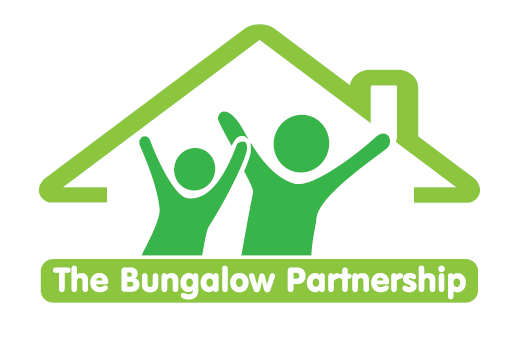 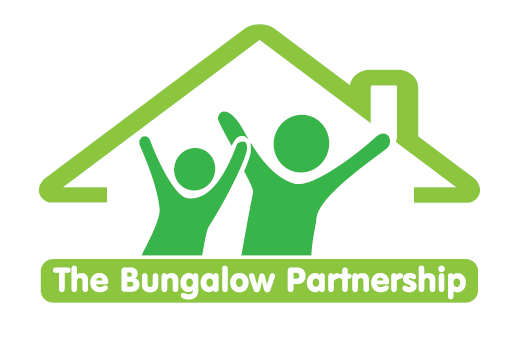 Supporting the Needs of Children and Young People who are in Local Authority or Kinship CareLed by Marie Blythe —Director/Play & Filial TherapistMonday 16th May 2022  1-4pmVenue: Barnardo’s Bridgeway Project, Tees Valley Services, Allendale Rd, Ormesby, Middlesbrough TS7 9LFChildren and Young People who have experienced early life disruption may require additional support to ensure they achieve their potential. To plan and prepare for the support needed, those supporting the child/young person at home, school and in the community need to understand how such early experiences may impact the child/young person. The Bungalow Partnership recognises the developmental trauma many of our children/young people have experienced. We recognise also that these experiences and impacts do not belong alone to children within the care of the Local Authority and that many children residing in Kinship Care require the same levels of support to recover from their experiences. This training aims to develop the awareness of participants of the impacts of such developmental trauma and good practice in responding to these children and young peopleWithin this workshop, you will … Explore a child or young person’s journey into Local Authority or Kinship Care.Examine the impacts of early life disruption and the resulting psychological, regulatory and developmental consequences of such trauma and relational severance.Acknowledge the challenge of responding to and repairing early life disruption in children and young people, including placements, family contact, education and therapy.Consider what we can each do to support children/young people within Local Authority and Kinship Care. £60.00 per delegateTo book a place please contacttrainingthebungalowpartnership@gmail.comCONTACT DETAILS School/Organisation:_________________________________________________________________ Address: ________________________________________________________________________                  ________________________________________________________________________ Telephone: _____________________________ Email: ___________________________________  Contact: _______________________________Position in School: __________________________  Authorised by: __________________________Signature: __________________________________ TRAINING EVENT  £60.00 per delegate DELEGATES  Name                                                                        Email: _________________________________     ____________________________________________ _________________________________     ____________________________________________ _________________________________     ____________________________________________      TOTAL COST £ ______________ Please return completed booking form and accompanying Purchase Order (if required) to: 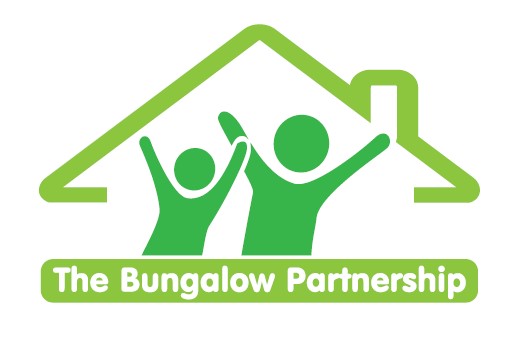 Supporting the Needs of Children and Young People who are in Local Authority or Kinship Care- Monday 16th May 2022  The Bungalow Partnership Rose Wood Academy The Garth Coulby Newham  Middlesbrough  TS8 0UG Tel: 01642 595363 Email: trainingthebungalowpartnership@gmail.com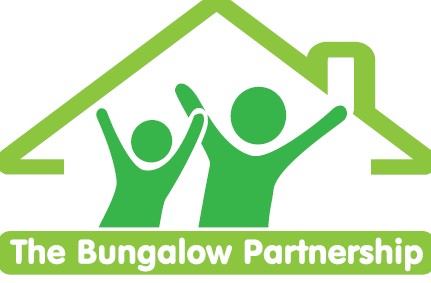 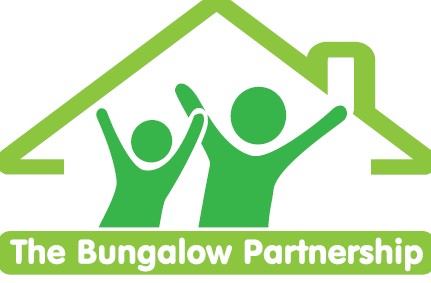 